                          7088  с. Иваново , Област Русе , ул. “Олимпийска” 75                    	           тел: 08116/22-53, факс: 08116/28-70, e-mail: obshtina@ivanovo.bgС П И С Ъ Кна допуснатите и недопуснатите кандидати за провеждане на конкурс за длъжността „Главен експерт” в дирекция „СА” – 1 /една/ щатна бройка при Община ИвановоДопуснати кандидатиНедопуснати кандидатиПредседател на конкурсната комисия Галина Иларионова – Секретар на Община Иваново.Дата: 05.06.2020 г.					Подпис:      									 /П/№ по редИме, презиме и фамилия на кандидата1.Десислава Белинова СтояноваИме, презиме и фамилияОснование за недопускане1. Невяна Енчева АтанасоваПрофесионалния опит не отговаря на изискванията за заемането на длъжността2. Петър Василев Вълчев Професионалния опит не отговаря на изискванията за заемането на длъжността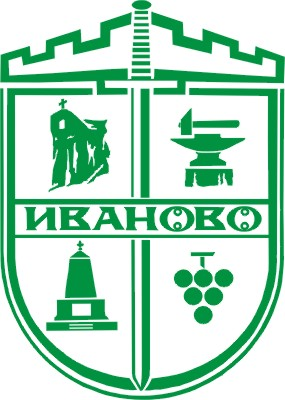 